MADHU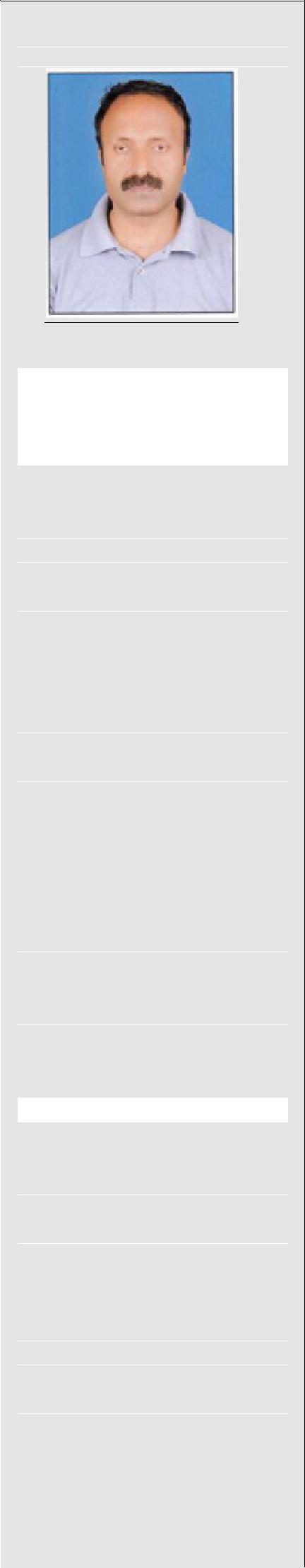 Contact Details:Madhu.382511@2freemail.com Personal Information:Gender	: MaleNationality	: IndianMarital Status: MarriedLanguages   :  English, Hindi & Malayalam.Expiry on	: 22-05-2026Driving License : Indian LVVISA Status : Visiting VisaCareer Profile:Accomplished professional with 25 years work experience in the mentioned field.Experience in Automobile parts and Stationery sales, Store Keeping & Administration.Knowledge of distribution and inventory control for multi location.Experience of managing retail & whole sales spare parts & Stationery.Objective: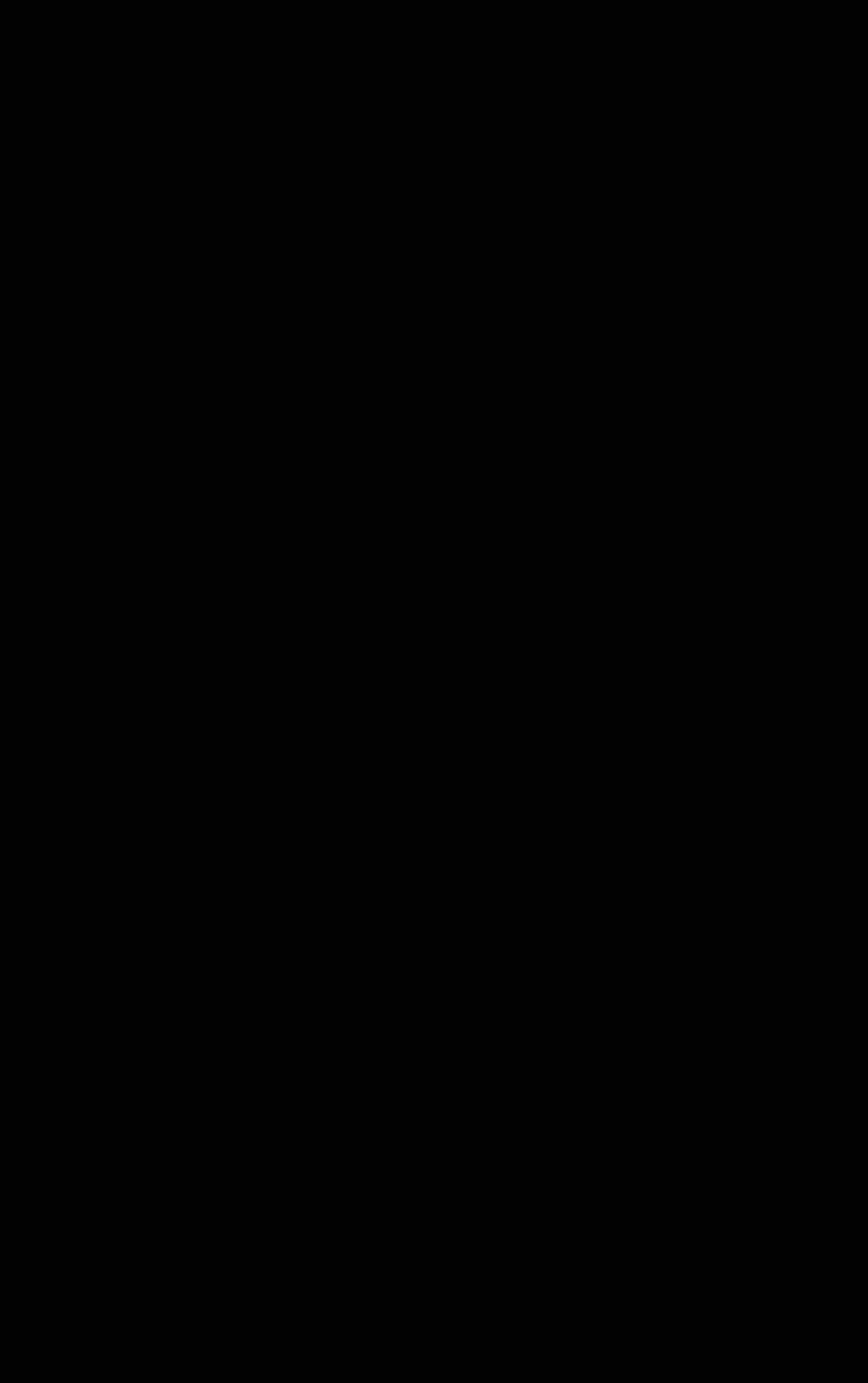 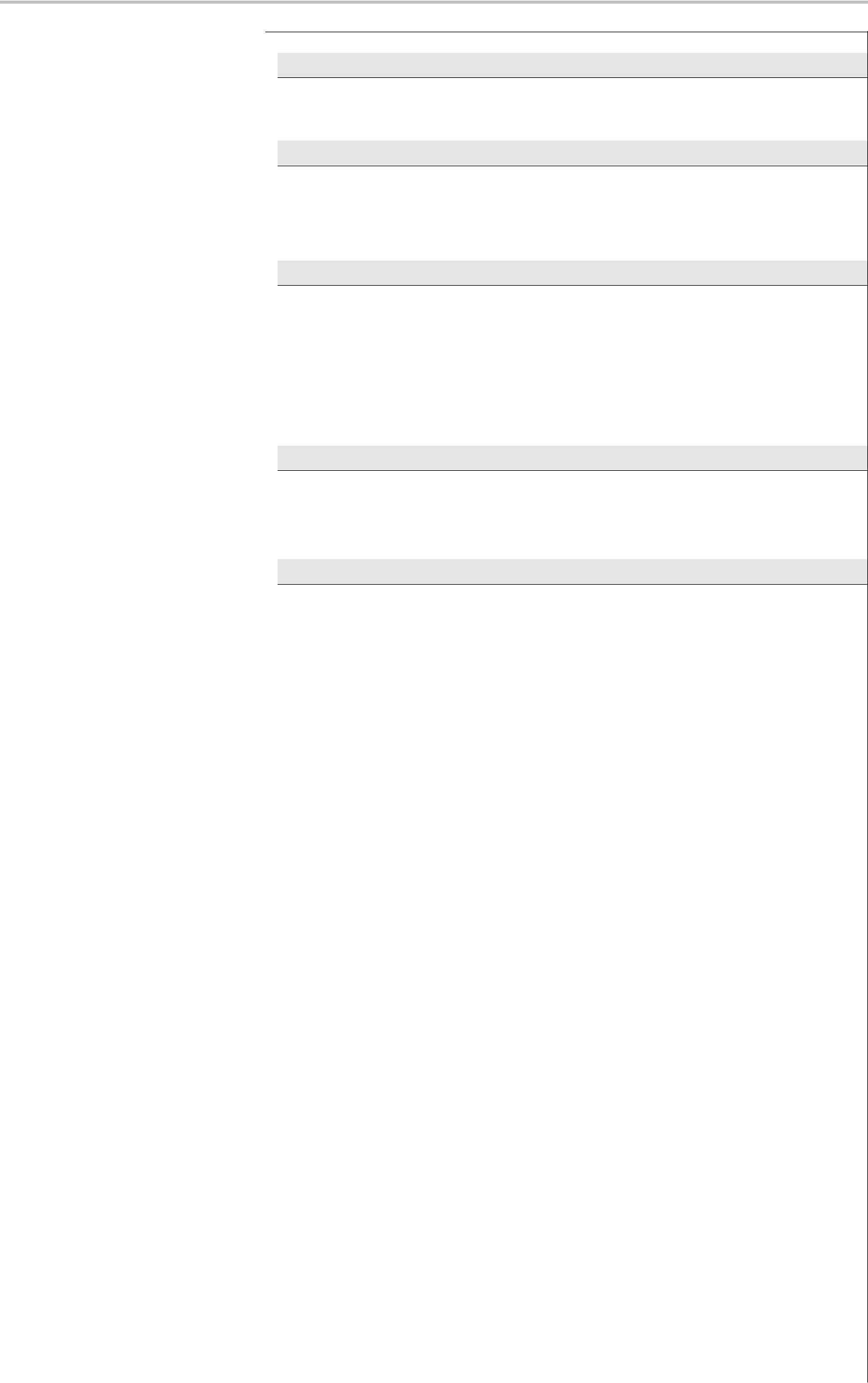 To find a challenging career in a healthy environment where my education, experience and interpersonal abilities can be fully utilizedP r o f e s s I o n a l S u m m a r y :12 years as Sales, Store Keeper , Office staff & Document Controller in UAE & 6 years in SAUDI ARABIA.2 years as Sales Manager in Kerala – IndiaA c a d e m I c Q u a l I f I c a t I o n s :Completed Bachelor Degree in History - Calicut University (1987-1991)Diploma in Computer Application ( DCA Approved by the Govt. of Kerala )CDC Certificates and SEAMAN BookC o m p u t e r  P r o f i e n c y :Proficient in MS Windows, MS Office, Oracle -9 Foxpro-2.5, Visual Basic.Well experienced in the usage of Internet, E-mail and On-line applications.Worked in Oracle EnvironmentE m p l o y m e n t H i s t o r y :Smooth Building Materials Trading LLC, Dubai – Sept 2010 to August 2016.The leading retailer of Building Materials Items throughout the Dubai & Sharjah.Position : Store ManagerResponsible for ensuring a consistently high standard of presentation in the store and making sure that all available space in the store is effectively utilized. Focused on maximizing the customers shopping experience.Responsible for the daily managing of staff and the assigning of duties.Managing and motivating staff to increase sales and ensure store efficiency.Analyzing store sales figures.Developing, researching and implementing marketing strategies.Maintaining awareness of market trends and monitoring local competitors.Managing up to 8 members of staff.Manage budgets set by Retail Area Managers.Manage and address shrinkage and stock loss.Maintaining accurate records of all pricings, sales, and activity reports.Ensuring all corporate and local regulations and procedures are met and compliedGulf Greetings LLC, Dubai - April 2007 to August 2010.The leading retailer of toy store & premium greeting cards, associated gift items throughout the Arabian Gulf and the Middle East.Position : Store ManagerDocumentation & updating related to the Store, shops and office as well in E-Business Oracle.Supervise warehouse operations and oversee employeesMaintain records of inventory and make decisions regarding what products to order and when.Monitor which items are selling, and in what quantities, and use this data to make decisions about future product orders.Justify purchasing decisions to the Purchase Manager.Contact vendors and responsible for returning damaged goods to vendorsResponsible for receiving all shipments of products and store them in organized mannerTrack inventory of products on shelves and storage unitMaintain records of products being shipped and received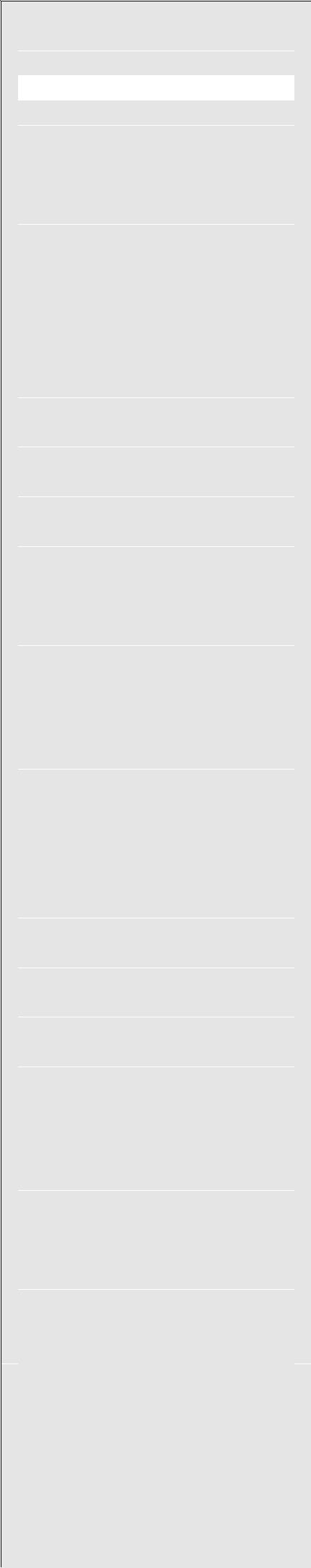 Key Skills:A flexible professional who enjoys learning new skills and is ready to adapt to changes.Initiative and responsible attitude towards job.Quite confident of handling any type of job.Handle large amounts of paper work and data.Work within a busy office environment and support office teams in order to ensure the smooth running day-to-day activities.Communicate clearly with work colleagues using mail etc.Handle petty cash, floats and expenses.Continually meet and exceed the operational and administrative expectations of employers.Provide accurate administration of all paperwork generated at office level.Findandobtaininformation and documents quickly.Knowledge of Automobile Spare partsManagement and Supervisory KillsResponsible in performing task in a safe and accurate mannerAl Buraimi Auto Spare Parts Est. Sharjah, UAE -2004 to 2007 Leading spare parts outlet and agent of General Motors company.Position :  Sales ExecutiveAttend to walk-in customers-receive enquiries and providing quotationReceiving enquiries from overseas customers and sending quotesPrompt response to new customers provided by Asstt Branch Manager/Senior ManagerGetting prices for various brands from Purchase TeamFollow-up for order confirmation and sending pro-forma invoicePayment follow-up with customersCo-coordinating with Purchase team for arranging Parts from suppliers, on order confirmationCo-ordination with warehouse for packingInforming customer about material readiness and delivery instruction.Informing warehouse about material delivery time and locationInforming warehouse of delivery discrepancy and returnsCollection of receivables from customers as per company normAL EID Technical Bakeries Est., Saudi Arabia -1994 to 2000One of the Leading Sweet production unit of Eastern Provinces of Saudi ArabiaPosition: OFFICE & STORE MANANGERFollowing standardized company procedures relating to all aspects of Office performance. Answering incoming calls in a professional manner.Photo copying, filing, scanning and carrying out any other administration duties as and when required.Updating databases with confidential and relevant information.Investigating and resolving invoice queries.Monitoring unpaid invoices against the cash analysis.Processing supplier invoices and cheque requests as required.Dealing with queries both internally and externally.Carrying out a physical stock count of consumables on a monthly basis.Receiving the post, sorting it out and then passing it on to the correct recipient.Coordinating and communicating activities for the Office, including all employee events.Image it  ( 2016 to 2018 )Position: Sales ManagerTo develop Corporate & wholesale accounts across south & North kerala for Office supplies products; generate higher sales volumes, profits & achieve business target.Identify major power accounts to strengthen business networks; attend meetings and submit business proposals for approvals to showcase our products within their showrooms/outlets.Perform due diligence on shortlisted clientele; facilitate annual contract revision & renewals by acquiring appropriate approvals from Head office.Collect, collate & share market intelligence on product performance & consumer preference.Build an effective business plan to utilize the market potential by focusing on our range & product features.Maintain cordial business relations and make efforts to retain as the preferred business partner among the power accounts.Plan promotional events in coordination with marketing team; impart product training to field sales staff on product feature & services to facilitate increased sales.Diligently follow-up on receivable.Coordinate with sales support/warehouse team to ensure appropriate delivery to client as per the service agreementEmail:PSTSD-Ramanna AccadamySSR-MNS maritime institute.FPFF -MNS maritime institute. EFA-MNS maritime institute. EFA-MNS maritime institute.PST-MNS maritime institute